Une robe pour Calla	Fiche reproductible 1
	(fiche d'évaluation)Nom : _____________________________Points forts :Points à améliorer :Activités à faire à la maison et lettreaux parents / tuteurs	Fiche reproductible 2–1a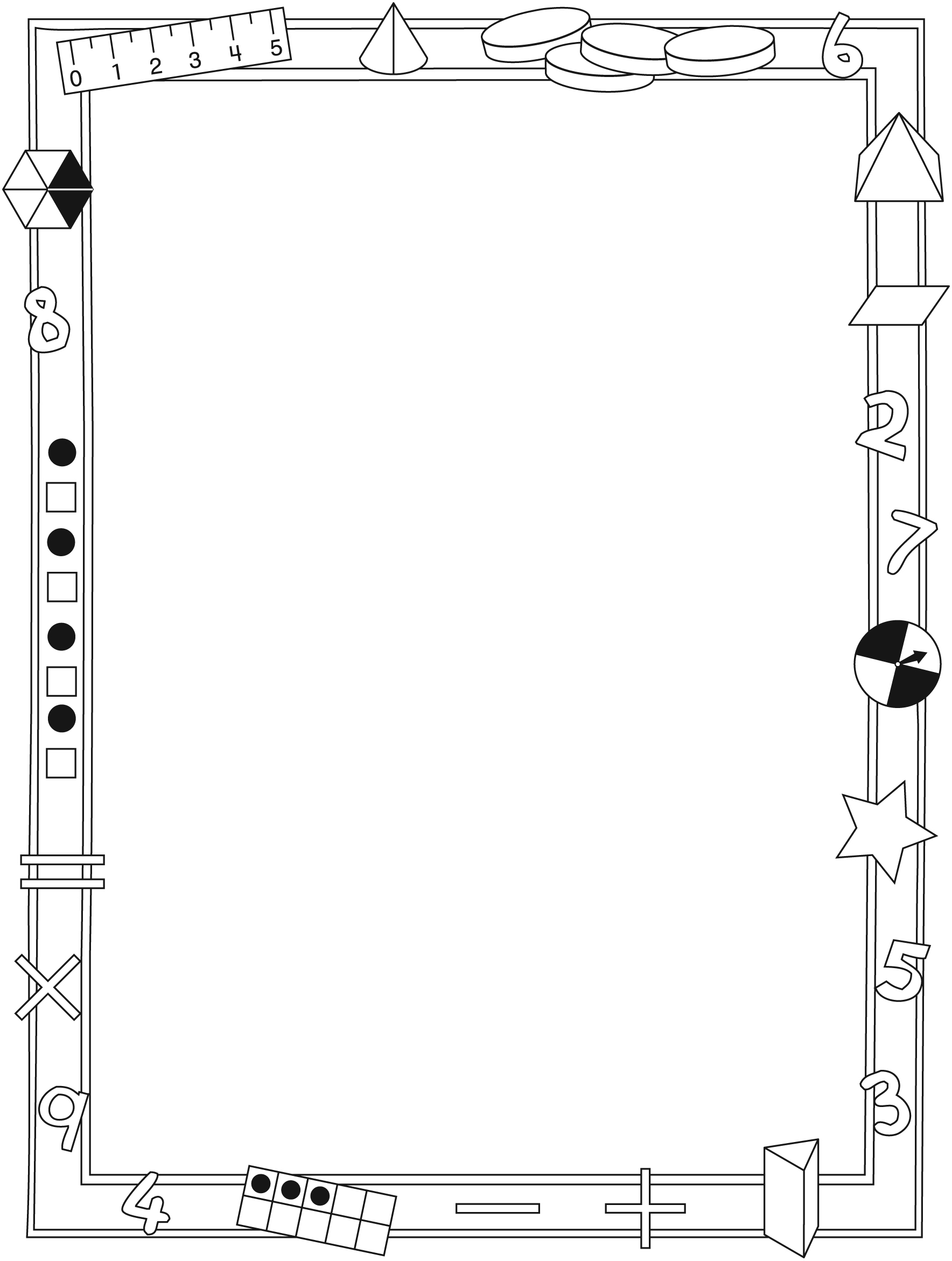 Activités à faire à la maison et lettreaux parents / tuteurs	Fiche reproductible 2–1bActivités à faire à la maison et lettreaux parents / tuteurs	Fiche reproductible 2–2Chers parents / tuteurs,Dans notre étude du livret Une robe pour Calla, nous avons mis l'accent sur ces compétences en mathématiques : multiplier et diviser jusqu'à 50 et additionner et soustraire jusqu'à 100. Nous vous suggérons ces activités à effectuer à la maison avec votre enfant. – – – – – – – – – – – – – – – – – – – – – – – – – – – – – – – – – – – – – – – – – –Lire l'histoire : En lisant ce livret, encouragez votre enfant à observer de 
quelle façon Calla fabrique sa robe. Votre enfant peut compter le nombre de clochettes, évaluer le coût du matériel et placer les paniers en groupes égaux. Après la lecture, proposez à votre enfant de faire une recherche à la maison 
et d'organiser en groupes égaux les objets ou les nombres que vous trouvez. 
Si vous avez 6 petits gâteaux et qu'il y a 3 personnes, par exemple, combien 
de gâteaux aura chaque personne ? – – – – – – – – – – – – – – – – – – – – – – – – – – – – – – – – – – – – – – – – – –Lance les dés et multiplie : Chacun votre tour, vous et votre enfant lancez 2 dés, notez les chiffres obtenus et multipliez ces 2 chiffres. Vous notez ensuite votre résultat. Après 5 tours, additionnez vos résultats : la personne qui a le total 
le plus élevé gagne la partie. – – – – – – – – – – – – – – – – – – – – – – – – – – – – – – – – – – – – – – – – – –Histoires de nombres : Demandez à votre enfant de raconter des histoires 
dans lesquelles les nombres sont mentionnés. Aidez votre enfant à utiliser des combinaisons d'additions et de soustractions ou à décrire des groupes égaux. Votre enfant peut décrire la préparation d'une recette de biscuits, par exemple, en mentionnant les quantités de chaque ingrédient ou les rangées égales de biscuits placés dans les moules ou sur les plateaux de cuisson. Proposez-lui de faire des dessins ou de créer un mini-livret pour illustrer ses idées. – – – – – – – – – – – – – – – – – – – – – – – – – – – – – – – – – – – – – – – – – –Liste d'achats : Demandez à votre enfant de vous aider à compléter une liste d'achats pour votre famille. Proposez-lui de faire une liste d'épicerie, de noter les quantités et de calculer le coût total des achats. – – – – – – – – – – – – – – – – – – – – – – – – – – – – – – – – – – – – – – – – – –Sincèrement,___________________________Connecting Home and School	Fiche reproductible 2–3Dear Family:We have been working on Calla’s Jingle Dress, which focuses on multiplying and dividing to 50, and adding and subtracting to 100. Try this activity at home with your child. – – – – – – – – – – – – – – – – – – – – – – – – – – – – – – – – – – – – – – – – – –Reading the Story: As you read the story, encourage your child to follow along as Calla makes her dress. Your child can count the number of jingles, figure out the cost of materials, and arrange the baskets into equal groups. After reading, engage your child in arranging numbers and items around your home into equal groups. For example: We have 6 cookies for 3 people. How many cookies does each person get? – – – – – – – – – – – – – – – – – – – – – – – – – – – – – – – – – – – – – – – – – –Roll and Multiply: With your child, take turns rolling 2 number cubes, recording the numbers, and multiplying the numbers together. Record your answers. After you have had 5 turns each, add your answers together. The person with the higher total is the winner. – – – – – – – – – – – – – – – – – – – – – – – – – – – – – – – – – – – – – – – – – –Number Stories: Encourage your child to tell descriptive stories about his/her day using numbers. Challenge your child to develop stories that use a combination of addition and subtraction or that focus on equal groups. For example, your child can describe baking cookies by adding the number of ingredients and figuring out how many equal rows of cookies are on each baking sheet. Your child can create a drawing or mini-book to express ideas. – – – – – – – – – – – – – – – – – – – – – – – – – – – – – – – – – – – – – – – – – –Shopping Lists: Encourage your child to help organize family shopping trips. Invite her/him to make lists of groceries, record quantities, and tally final costs. – – – – – – – – – – – – – – – – – – – – – – – – – – – – – – – – – – – – – – – – – –Sincerely,___________________________Combien de	Fiche reproductible 3clochettes ?Nom : _____________________________Sur une robe à franges, il y a 8 rangées de clochettes et 4 clochettes par rangée. Combien y a-t-il de clochettes sur cette robe ? Résous ce problème en écrivant des mots et / ou des nombres ou en faisant des dessins.Tableau de 100	Fiche reproductible 4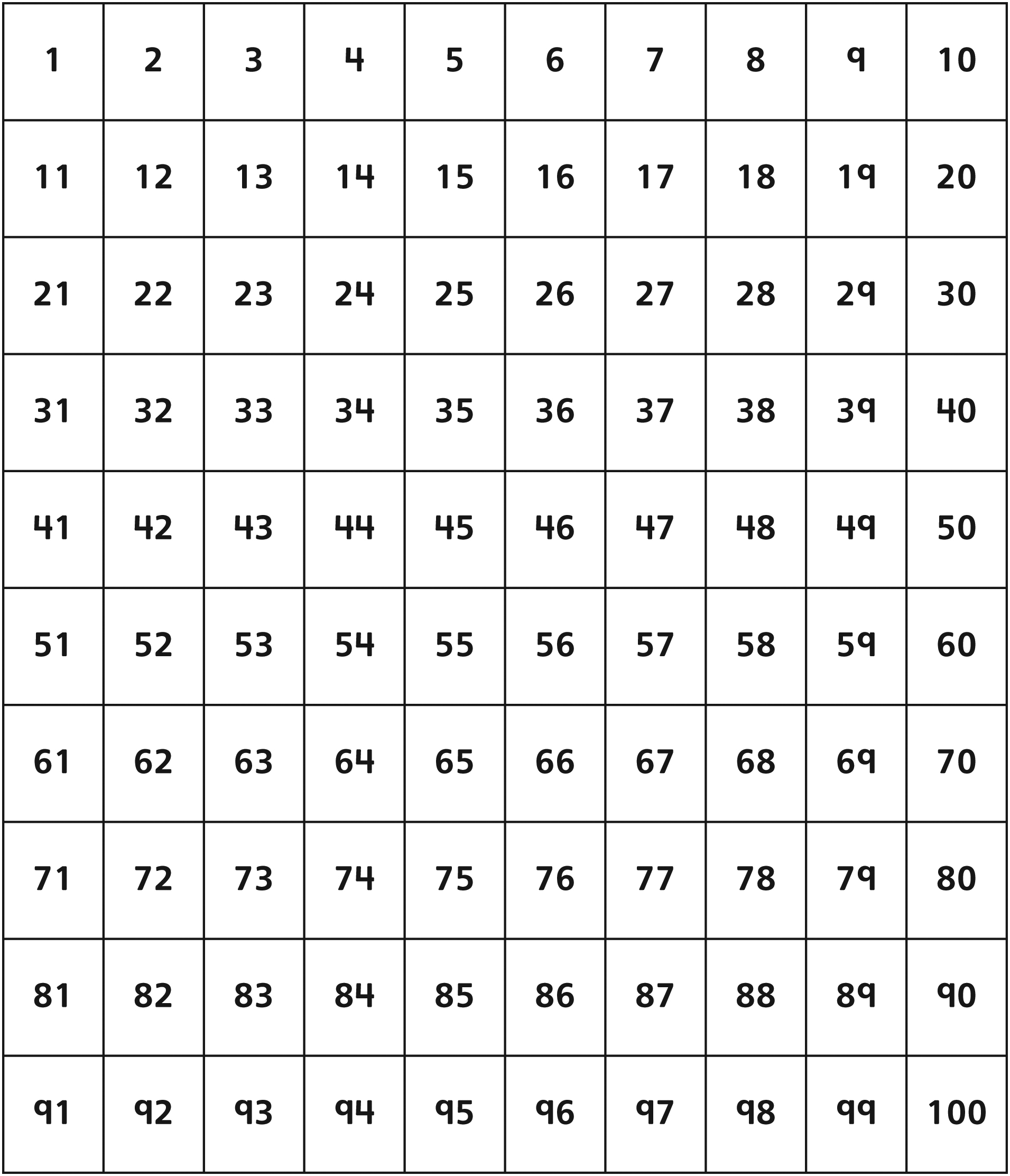 Des groupes égaux	Fiche reproductible 5Nom : _____________________________Il y a ___________ jetons dans mon sac.Je peux faire _________ groupes égaux de __________ jetons.Je peux faire _________ groupes égaux de __________ jetons.Liste de prix des	Fiche reproductible 6articles scolairesMa liste d'achats	Fiche reproductible 7Nom : _____________________________Plus ou moins	Fiche reproductible 8–1Nom : _____________________________Sur quelle robe y a-t-il le plus de clochettes ? Résous ces problèmes en écrivant des mots ou des nombres et / ou en faisant des dessins.Plus ou moins	Fiche reproductible 8–2Nom : _____________________________Sur quelle robe y a-t-il le plus de clochettes ? Résous ces problèmes en écrivant des mots ou des nombres et / ou en faisant des dessins.Opérations et	Fiche reproductible 9nombres familiersNom : _____________________________Lancer les dés	Fiche reproductible 10et multiplierNom : _____________________________ – – – – – – – – – – – – – – – – – – – – – – – – – – – – – – – – – – – – – – – – – –Name: _____________________________À la recherche de	Fiche reproductible 11groupes égauxTrouve des groupes égaux d'objets et décris-les en écrivant des mots et des nombres et / ou en faisant des dessins. Complète les phrases suivantes avec des nombres.Problèmes de robes	Fiche reproductible 12–1et de clochettes – – – – – – – – – – – – – – – – – – – – – – – – – – – – – – – – – – – – – – – – – –Sur la robe de Calla, il y a 5 rangées de 3 clochettes. Combien y a-t-il de clochettes en tout ?Démontre ton raisonnement en écrivant des mots et 
des nombres et / ou en faisant des dessins. – – – – – – – – – – – – – – – – – – – – – – – – – – – – – – – – – – – – – – – – – –Il faut 4 minutes à Calla pour fabriquer une clochette. Combien de temps lui faudra-t-il pour fabriquer 
4 clochettes ? Démontre ton raisonnement en écrivant 
des mots et des nombres et / ou en faisant des dessins.Problèmes de robes	Fiche reproductible 12–2et de clochettes – – – – – – – – – – – – – – – – – – – – – – – – – – – – – – – – – – – – – – – – – –Calla a 20 clochettes. De combien de façons différentes peut-elle les placer pour avoir des rangées égales ? Démontre ton raisonnement en écrivant des mots et 
des nombres et / ou en faisant des dessins. – – – – – – – – – – – – – – – – – – – – – – – – – – – – – – – – – – – – – – – – – –Calla a 18 clochettes. De combien de façons différentes peut-elle les placer pour avoir des rangées égales ? Démontre ton raisonnement en écrivant des mots et 
des nombres et / ou en faisant des dessins.Multiplier et diviser jusqu'à 50Pas encoreParfoisSouventFormuler et résoudre des problèmes de regroupements et de partages égauxFaire des liens avec l'addition et 
la soustraction répétéesUtiliser les signes ×, ÷ et = dans ses descriptionsAdditionner et soustraire jusqu'à 100Estimer des sommes et des différencesDévelopper des stratégies personnelles et mentales pour résoudre des problèmes d'addition 
et de soustractionSe servir de ses connaissances en addition et en soustraction pour résoudre des problèmes8 rangées de 4 clochettes = _______ArticlePrixBoîte de stylos  3 $Boîte de marqueurs  6 $Boîte de crayons  4 $Grands autocollants  5 $Papier de bricolage  5 $Petit tableau blanc  7 $Petits autocollants  4 $Poinçon10 $Paquet de calepins  8 $Aiguise-crayons12 $ArticlePrixQuantitéSous-totalTotal dépensé :Total dépensé :Total dépensé :7 rangées de 3 clochettes = _______3 rangées de 7 clochettes = _______5 rangées de 6 clochettes = _______4 rangées de 8 clochettes = _______Autocollant :Autocollant :Autocollant :TourDé 1Dé 2Équation de multiplicationRéponse12345                                                                                          Total des 5 réponses :                                                                                           Total des 5 réponses :                                                                                           Total des 5 réponses :                                                                                           Total des 5 réponses : TourDé 1Dé 2Équation de multiplicationRéponse12345                                                                                          Total des 5 réponses :                                                                                          Total des 5 réponses :                                                                                          Total des 5 réponses :                                                                                          Total des 5 réponses :Il y a ________ groupes égaux de ________.Il y a ________    ________ en tout.